Publicado en Barcelona el 18/07/2019 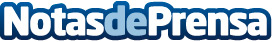 Aromas Fenpal, a la cabeza del marketing olfativoNumerosos estudios atestiguan el poder del olfato en la toma de decisiones como consumidores. En este sentido, el para muchos desconocido marketing olfativo está en auge y representa una gran oportunidad para las marcas. Aromas Fenpal es uno de sus pionerosDatos de contacto:Digital Growth935325541Nota de prensa publicada en: https://www.notasdeprensa.es/aromas-fenpal-a-la-cabeza-del-marketing_1 Categorias: Internacional Nacional Marketing Emprendedores Consumo http://www.notasdeprensa.es